KS5 Biology Curriculum OverviewOCR A2 Biology H421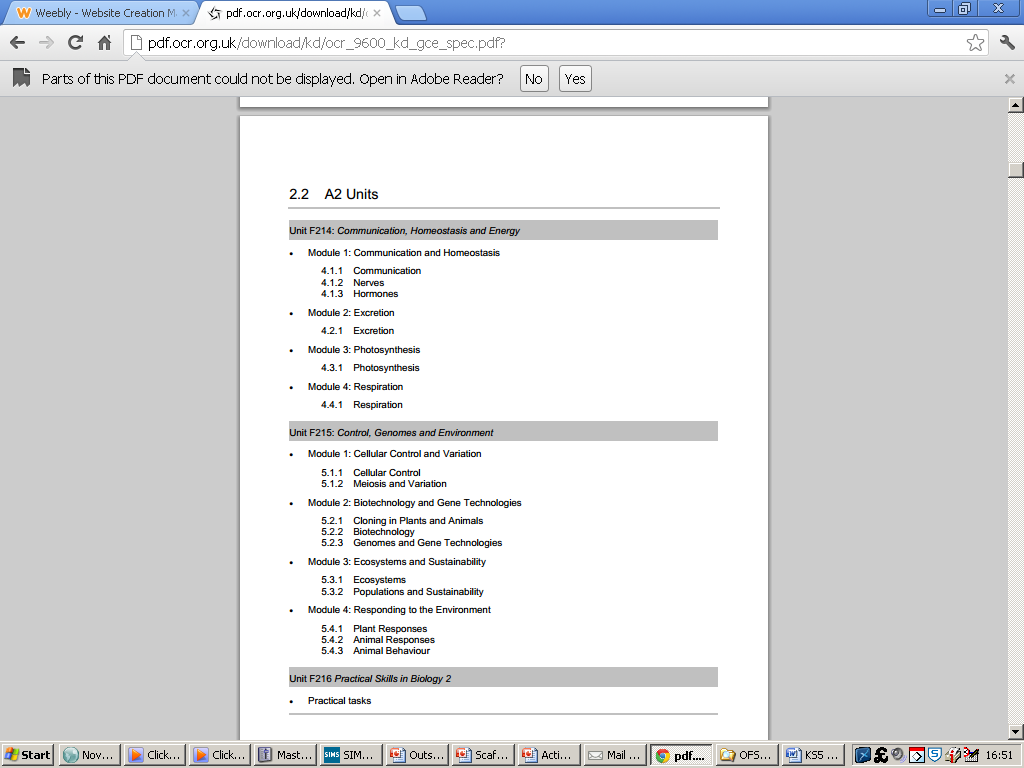 